Єдиний контакт-центр системи безоплатної правової допомоги: уже майже 300 тис. дзвінків298 396 – саме стільки вхідних дзвінків прийнято операторами контактного центру системи безоплатної правової допомоги в Україні з моменту старту його роботи.  У минулому,  2017 році до центру телефонували 156 287 разів.  Додзвонювачі, зокрема, мали можливість як отримати роз’яснення та правові консультації, так і отримати інформацію про роботу системи безоплатної правової допомоги в Україні.Контактний центр має 2 стаціонарні офіси – у Чернівцях та Сумах. Їх роботу забезпечують 14 та 8 операторів відповідно.Зателефонувавши до контакт-центру за номером 0 800 213 103 (безкоштовно зі стаціонарних та мобільних телефонів) можна отримати такі послуги:- правові консультації; - роз’яснення з питань отримання безоплатної правової допомоги; - інформацію про гарячі телефонні лінії з питань надання соціальних послуг та захисту прав людини, та установи, які опікуються відповідними  питаннями;- поінформувати про випадки затримання осіб відповідно до кримінального процесуального законодавства та законодавства про адміністративні правопорушення для призначення таким особам адвоката за рахунок держави;- зв'язатися з усіма центрами з надання безоплатної вторинної правової допомоги; отримати інформацію про їх місцезнаходження, контактні номери телефонів, інші засоби зв’язку.Надання правових консультацій та роз´яснень з будь-яких питань забезпечують фахівці-юристи офісу в Сумах, який працює з понеділка по п’ятницю в робочий час. З усіх інших питань інформацію цілодобово можна отримати від операторів офісу, який розташований у Чернівцях.Нагадаємо, що контакт-центр у Сумах був відкритий зовсім нещодавно – у липні 2017 року. Прикметно, що лише за півроку його роботи оператори відповіли на 22 772 дзвінки щодо отримання правових консультацій (що становить 14,6% від усіх вхідних дзвінків).«Є люди, які об’єктивно не можуть самостійно прийти по допомогу, але їм потрібно проконсультуватися з приводу того чи іншого питання. Ми раді, що можемо допомагати у цьому, розширюючи таким чином можливості для доступу до безоплатної правової допомоги», - коментує в.о. директора Олексій Бонюк.Облаштування контактного центру технологічним обладнанням, створення необхідного програмного забезпечення та навчання працівників здійснено за підтримки Американської асоціації юристів «Ініціатива з верховенства права» (ABA ROLI) в рамках впровадження програми в галузі реформи кримінальної юстиції за фінансової підтримки Бюро з міжнародних питань у сфері боротьби з незаконним обігом наркотиків та правоохоронних питань (INL) Державного департаменту Сполучених Штатів Америки.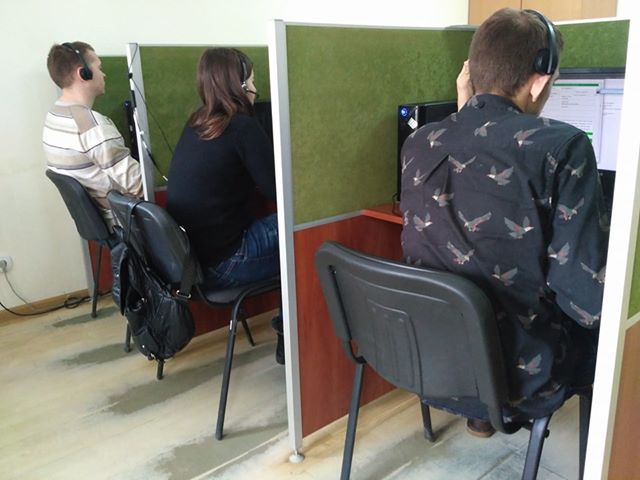 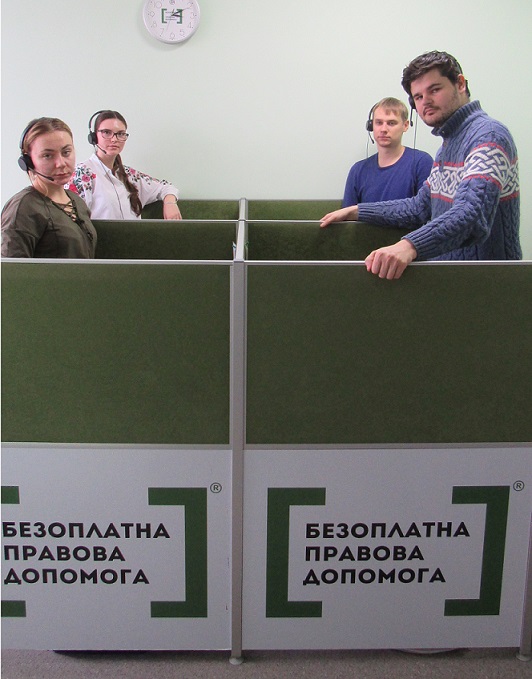 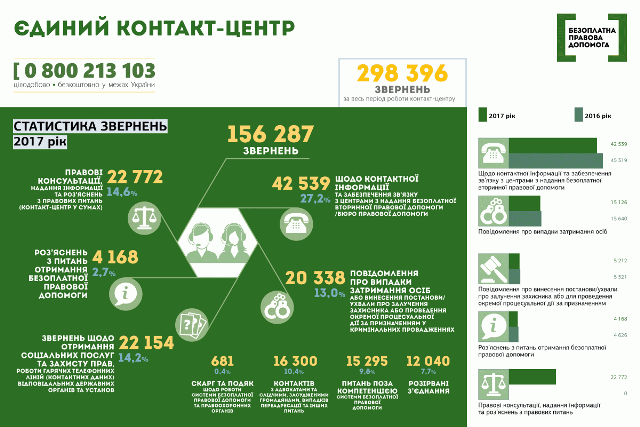 